Задание для дистанционного обучения для 4А (отделение «ДПТ». (Художественная пластика))(31.01.2022)Тема: «Тематический натюрморт. Барельеф.»
Цель: Продолжить знакомство с техникой скульптуры - барельефом, развитие наблюдательности, зрительной памяти,умение использовать композиционные навыки в рисунке и декоративной композиции.

Задачи: - создание композиции в квадрате, прямоугольнике с выделенным композиционным центром способом полуобъемной пластики- воспитывать интерес к учебной деятельности и скульптурному искусству.
На первом этапе создаём конструктивный рисунок натюрморта, который выполняется карандашом на бумаге форматом 12х20 см. таким образом, чтобы соблюдались правила композиционного размещения натюрморта
на заданном формате. Натюрморт может быть взят тематический, например: осенний, музыкальный и так далее, включая в себя предметы, связанные с выбранной тематикой. Особое внимание уделяется конструктивному построению и соотношению предметов в натюрморте.
1) Выбрать тему , прислать эскизы на утверждение и корректировку.2) Эскиз, в размер барельефа натюрморта.
3) После утверждения начинаем работать в материале - глине.Примеры работ. Образцы: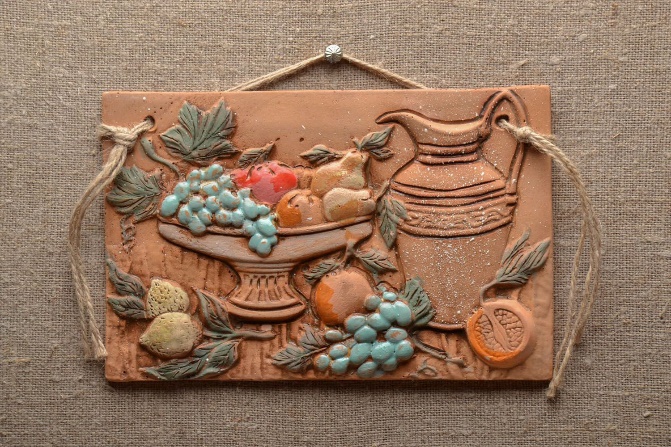 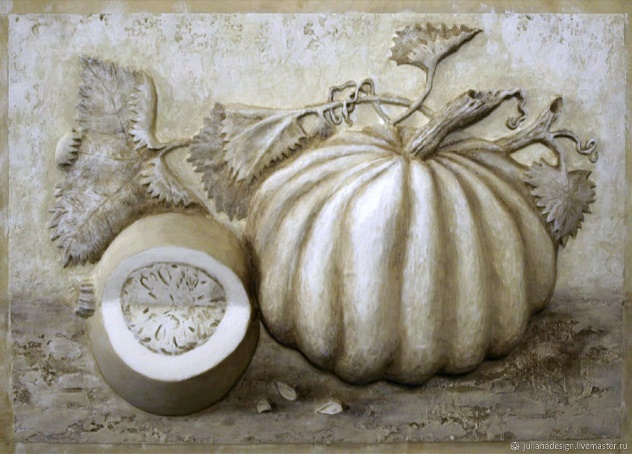 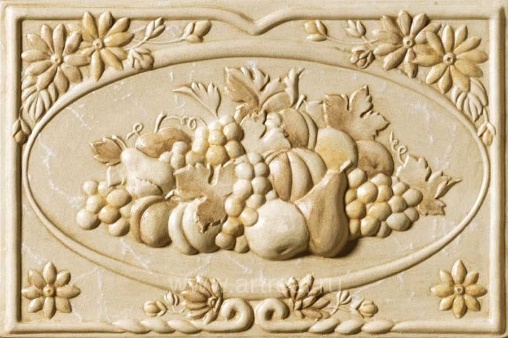 